Detský domov Žitavce, Hlavná 102, 952 01 Žitavce, 037/7882845, dedzitavce@stonline.sk                                      Ponuka na predajdruh vozidla, typ vozidla: osobný automobil ŠKODA FABIArok výroby: 2002farba vozidla: modrázdvihový objem valcov: 1397  cm³maximálny výkon motora/otáčky: 50 Wpredpísané palivo: benzínplatnosť TK  do: 21.3.2018platnosť EK  do: 21.3.2018 Počet najazdených km: 336 955Súčasť: ťažné zariadenie,Príslušenstvo: trojuholník, základné náradie, rezerva, zdvihák, lekárnička,                                    Kúpna  cena:  700 EURPonuku predložte do 08.04.2016 na adresu: Detský domov Žitavce, Hlavná 102, Žitavce                                    alebo na e-mailovú adresu: dedzitavce@stonline.skĎalšie informácie možno získať na č.t. 037/7882845 v čase od 7,30 – 14,00 hod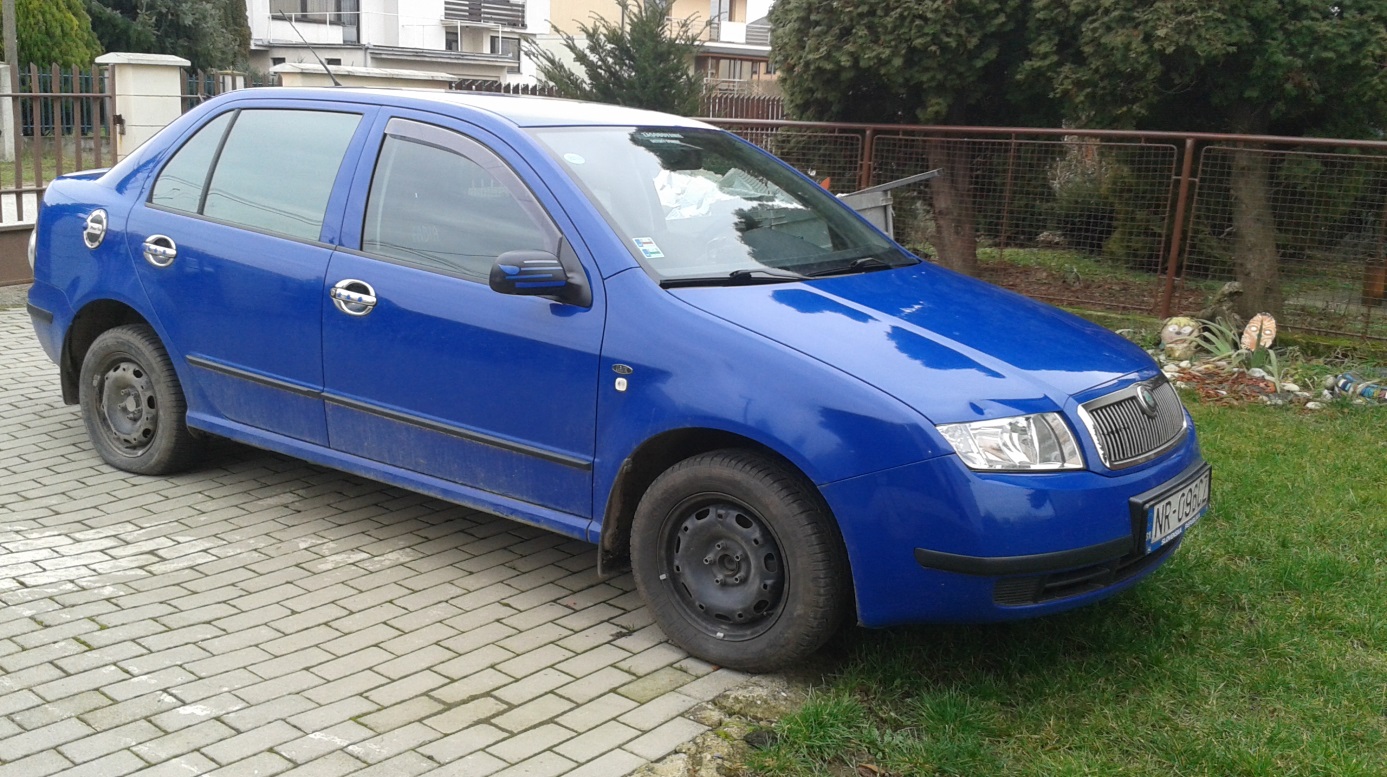 